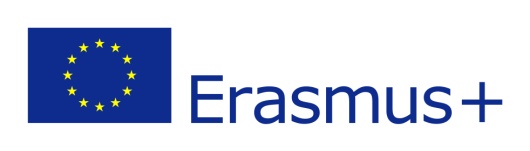 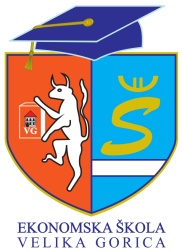 Poziv za sudjelovanje u Erasmus+ projektu„Zajedno za jedno u digitalnu tranziciju!u školskoj godini 2022./2023.osoblju Ekonomske škole Velika GoricaNatječaj je otvoren od  1.7. 2022..g. do 8.7. 2022.g. u 24:00.Ciljevi projektaPrilagođavanje strategije razvoja Škole potrebama novih generacija učenikaUsvajanje novih scenarija poučavanja uz primjenu odgovarajućih digitalnih sadržaja i alataUpoznavanje novih načina i oblika upotrebe digitalnih alata za praćenje i vrednovanje učeničkih postignućaIshodi projekta1.Ishodi za prilagođavanje strategije razvoja škole potrebama novih generacija učenika-izraditi novi strateški pristup digitalizaciji škole-integrirati tehnologiju u kurikulum -revidirati osobne i profesionalne kompetencije-Identificirati društvene tehnologije koje se koriste u razredu-izraditi razredni plana prilagođen primjeni IKT-a u nastav2.Ishodi za usvajanje novih scenarija poučavanja uz primjenu odgovarajućih digitalnih sadržaja i alata- pripremiti nastavni plan u skladu s učenjem temeljenom na igri-kreirati e-sigurni razred- kreirati obrnutu učionicu u razredu-upravljati aktivnom metodom poučavanja-obrnuta učionica -upravljati društvenom učionicom putem društvenih mreža-osmisliti GBL aktivnost u učionici -provesti GBL aktivnost u učionici-ovladati google alatima u učionici3. Ishodi za upoznavanje novih načina i oblika upotrebe digitalnih alata za praćenje i vrednovanje učeničkih postignuća -prilagoditi digitalne tehnologije potrebama pojedinih učenika -primijeniti ocjenjivanje projektnog rada koristeći IKT -primijeniti projektno učenje kao metodu učenja usmjerenu na učenika -primijeniti IKT u svrhu    praćenja rubrike ponašanja učenikaAktivnosti sudionika Za planirane petodnevne tečajeve predviđeno je sudjelovanje ukupno 10 osoba – po dvije za svaki tečaj,„GAMIFICATION - Increasing Student Motivation“Predavanje o učenju temeljenom na igri (GBL) te prednostima i ograničenjima GBL-a. Strategije učenja i poučavanja zaGBL. Ključne pretpostavke učinkovite GBL učionice. Odabir prave igre za svoj GBL razred. Ključne točke za uspješnuimplementaciju gamifikacije. Kako integrirati informacijske i komunikacijske tehnologije (ICT) u svoj GBL razred. PripremaGBL nastavnog plana. Osmišljavanje i izlaganje dvije vlastite GBL aktivnosti u učionici. "STIMULATING CREATIVITY AND INNOVATION/FUTURE CLASSROOM METHODOLOGY OF TEACHING"Praktične vježbe za jačanje kreativnosti i inovativnosti u učionici. Posjet srednjoj školi i "Future Classroom Labu". Mobilniuređaji u obrazovanju (praktične vježbe). Posjet školi i predstavljanje inovativnog obrazovnog projekta. ICT kao pokretačkreativnog učenja i inovativne nastave. Radionica „Strategije aktivnog učenja za poboljšanje digitalnih vještina“. Radionica„Razgovarajmo o mobilnim uređajima u obrazovanju uključujući praktične vježbe“. Izrada i prezentacija inovativnograzrednog plana. "CLASSROOM MANAGEMENT SOLUTION FOR TEACHERS: NEW METHODOLOGIES, EFFECTIVE MOTIVATION,COOPERATION AND EVALUATION STRATEGIES"Tehnike za suočavanje s tipičnim problemima upravljanjem razredom i tehnike za njihovo rješavanje. Upravljanje i praćenjerada u paru i grupi. Studije slučaja: Kako koristiti rubrike ponašanja; Kako održati učenje usmjereno na učenika. Rad naviziji i misiji imajući na umu upravljanje razredom. Upravljanje „Flipped Classroom“. Kreiranje „Flipped Classroom“nastavne jedinice. Rad na motivaciji: osnovni pojmovi i ICT alati za privlačenje pažnje učenika i olakšavanje učenja.Razgovor o osobnim slučajevima u razredu i kreiranje mogućih strategija. „THE BEST SOCIAL MEDIA AND WEB SOLUTIONS FOR YOUR CLASROOM“Identifikacija društvenih tehnologija koje se koriste u razredu. Društvene mreže i upravljanje društvenom učionicom.Društvene video platforme i kako ih koristiti. Prezentacijski alati i blog. Google alati, online kvizovi – grupni rad. Kreiranje esigurnog razreda. Kako potaknuti učenike da budu digitalno pismeni te da društvene mreže koriste na siguran način.„INNOVATION CENTER FOR TEACHERS: PROJECT – BASED AND STUDENT – CENTERED LEARNING “Rasprava o temi „Zašto podučavati učenjem temeljenim na projektu?“. Radionica: Vodič za učitelje za učenje temeljeno naprojektu - odrednice dobrog projekta. 4C i što možemo učiniti da ugradimo 4Cs u obrazovnu praksu (komunikacija,suradnja, kritičko mišljenje, kreativnost). Učinkovita integracija tehnologije u kurikulum: unaprijediti vještine korištenjaotvorenih i digitalnih resursa, podržati razvoj digitalnih vještina i medijske pismenosti, povećati kapacitete za pokretanjepromjena u smislu modernizacije korištenjem ICT-a.
Cijeli projekt sufinancira Europska komisija, a odobrila ga je Agencija za mobilnost i programe EU iz čega su pokriveni troškovi: pripreme, prijevoza, smještaja, prehrane, organizacije tečaja, osiguranja i kulturoloških aktivnosti.  Za točnost podataka odgovorna je Ekonomska škola Velika Gorica. Svim sudionicima mobilnosti izdat će se Europass Mobility dokument s kojim se priznaje internacionalno stručno usavršavanje. Kriteriji odabira sudionikaNatječaj je otvoren za sve članove osoblja EŠVGSudionici koji će biti odabrani moraju ispunjavati jedan od navedenih dodatnih kriterija iz područjaaktivnog sudjelovanja nastavnika u radu Škole organizacija i priprema školskih, županijski/međužupanijskih i državnih natjecanja, priredbe škole rad u povjerenstvima škole promocija nastavnika u više zvanjeNačin prijaveOsoblje šalje Europass CV Motivacijsko pismoprijavu-- popunjen prijavni obrazac – u prilogu s naznakom „Natječaj za  Erasmus+  „Zajedno za jedno u digitalnu tranziciju!“ u pismenom obliku u tajništvo škole. Povjerenstvo će odabrane članove za svaki pojedini tečaj predstaviti Nastavničkom vijeću, a Nastavničko vijeće će potvrditi njihov izbor. Rezultati natječaja i odabir polaznika bit će prezentirani Nastavničkom vijeću. Nastavničkom vijeću bit će prezentirana i lista rezervnih kandidata koji idu na tečaj u slučaju da odabrani polaznik neće moći ići na tečaj zbog nepredviđenih okolnosti na koje ne možemo utjecati.